ВступВикористання логічних блоків в іграх з дошкільнятами дозволяє моделювати важливі поняття не тільки математики, а й інформатики: алгоритми, кодування інформації, логічні операції; будувати висловлювання з союзами "і", "або", часткою "не"та ін. Подібні ігри сприяють прискоренню процесу розвитку у дошкільнят найпростіших логічних структур мислення і математичних уявлень. За допомогою цих ігор діти успішно опановують надалі основами математики та інформатики. Основна мета використання дидактичного матеріалу: навчити дошкільнят розв'язувати логічні завдання на розбиття за властивостями. Основне вміння, необхідне для вирішення логічних завдань - це вміння виявляти в об'єктах різноманітні властивості, називати їх, адекватно позначати словом їх відсутність, абстрагувати і утримувати в пам'яті одне, одночасно дві або три властивості, узагальнювати об'єкти по одному, двом або трьом властивостями з урахуванням наявності або відсутності кожного.Працюючи з дітьми і використовуючи логічні блоки Золтана Дьенеша, я зрозуміла , що ігри заслуговують уваги :вони розвивають логічне мислення , аналітичні здібності , навички рішення логічних задач , розвивають мову .Блоки Дьенеша я почала використовувати у своїй роботі чотири роки назад, у першій  молодшій групі. І вже через деякий час побачила , що ігри з блоками  допомагають розвивати мову дітей: вони краще висловлюють свою думку, із задоволенням спілкуються. Логічні блоки є помічниками на заняттях з математики, розвитку мови, конструювання, аплікації, а також в сюжетно-рольових іграх,дидактичних іграх, де блоки виступають замінниками.  Я на власному досвіді побачила, що математичні знання діти отримують граючись,не здогадуючись наскільки складні поняття вони засвоюють на заняттях.Діти завжди із задоволенням вирішують логічні загадки,стають розумнішими і кмітливішими, дивують швидкістю і гнучкістю мислення.    Знайомство з блоками ДьєнешаЛогічні блоки придумав угорський математик і психолог Золтан Дьєнеш. Ігри з блоками доступно, на наочній основі знайомлять дітей з формою, кольором і розміром об'єктів, з математичними уявленнями і початковими знаннями з інформатики. Вони розвивають у дітей логічне та аналітичне мислення (аналіз, порівняння, класифікація, узагальнення), творчі здібності, а також - сприйняття, пам'ять, увагу та уяву. Граючи з блоками Дьєнеша, дитина виконує різноманітні предметні дії (групує за ознакою, викладати ряди за заданим алгоритмом). Блоки Дьєнеша призначені для дітей від трьох років.Логічні блоки Дьєнеша являють собою набір з 48 геометричних фігур:а) чотирьох форм (кола, трикутники, квадрати, прямокутники);б) трьох кольорів (червоні, сині і жовті фігури);в) двох розмірів (великі і маленькі фігури);г) двох видів товщини (товсті та тонкі фігури).В наборі немає жодної однакової фігури. Кожна геометрична фігура характеризується чотирма ознаками: формою, кольором, розміром, товщиною.З дітьми 3-4 років доречні прості ігри та вправи, мета яких освоєння властивостей, слів "такий же", "не такий" за формою, кольором, розміром, товщиною. Для початку треба познайомити дитину з блоками. Викласти перед дитиною набір і дати їй можливість вивчити фігури -  перебрати, потримати в руках - і пограти з ними. Пропонуються найпростіші гри.1. "Знайди всі фігури (блоки), як ця" за кольором (за розміром, формою). "Знайди не таку фігуру, як ця" за кольором (за формою, розміром).2. Знайди всі такі фігури, як ця за кольором і формою (за формою і розміром, за розміром і кольором). "Знайди не такі фігури, як ця" за кольором і розміром (за кольором і формою, за формою і розміром; за кольором, розміром і формою). "Знайди такі ж, як ця" за кольором, але іншої форми або такі ж за формою, але іншого розміру або такі ж за розміром, але іншого кольору. Складніший варіант: знайди такі ж, як пропонується фігура, за кольором і формою, але іншу за розміром (такі ж за розміром і кольором, але інші за формою; такі ж за формою і розміром, але іншого кольору).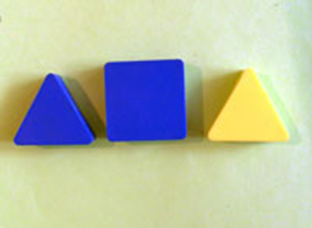 3. "Ланцюжок"Від довільно вибраної фігури постарайтеся побудувати якомога більш довгий ланцюжок. Варіанти побудови ланцюжка: а) щоб поруч не було фігур однакової форми (кольору, розміру, товщини); б) щоб поруч не було однакових за формою і кольором фігур (за кольором і розміром; за розміром і формою, по товщині і т.п); в) щоб поруч були фігури однакові за розміром, але різні за формою і т. п.; г) щоб поруч були фігури однакового кольору і розміру, але різної форми (однакового розміру, але різного кольору)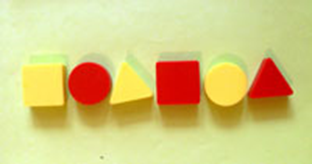 4. "Другий ряд"Викласти в ряд 5-6 будь-яких фігур. Побудувати під ним другий ряд, але так, щоб під кожною фігурою верхнього ряду виявилася фігура іншої форми (кольору, розміру); такої ж форми, але іншого кольору (розміру); інша за кольором і розміром; не така за формою, розміром і кольором.5. "Доміно"У цій грі одночасно може брати участь не більше чотирьох дітей, фігури діляться порівну між учасниками. Кожен гравець по черзі робить свій хід. За відсутності фігури хід пропускається. Виграє той, хто першим викладе всі фігури. Ходити можна по-різному. наприклад: а) фігурами іншого кольору (форми, розміру); б) фігурами того ж кольору, але іншого розміру або такого ж розміру, але іншої форми; в) фігурами іншого кольору і форми (кольору і розміру, розміру і товщини); г) такими ж фігурами за кольором і формою, але іншого розміру (такими ж за розміром і формою, але іншими за кольором); д) хід фігурами іншого кольору, форми, розміру, товщини. 6. "Розділи фігури"Для гри знадобляться іграшки: ведмедик, лялька, заєць і ін. Запропонуйте дітям розділити фігури між ведмедиком і зайчиком так, щоб у ведмедика виявилися всі червоні фігури. Перевірте, чи правильно діти розподілили іграшки. Запропонуйте їм відповісти на питання: - Які фігури виявилися у ведмедика? (Усі червоні). -А У зайчика? (Всі нечервоні). Спробуйте розділити фігури по-іншому: а) щоб у ведмедика виявилися всі круглі; б) щоб зайцю дісталися всі великі; в) щоб зайцю дісталися всі жовті і т.п. Складніший варіант цієї гри: Розділіть фігури так, щоб у ведмедика виявилися всі сині, а у зайчика всі квадратні. Перевірте, які фігури дісталися тільки ведмедику? (Сині, неквадратні). Тільки зайчику? (Квадратні,  несині). Які фігури підійшли відразу і ведмедику і зайчику? (Сині, квадратні). А які фігури нікому не підійшли? (несині, неквадратні)Пропонуються інші варіанти завдань.- розділити фігури так, щоб: у ведмедика виявилися всі трикутні, а у зайчика-всі великі; ведмедику дісталися всі маленькі, а зайчику - всі прямокутні; у ведмедика виявилися некруглі, а у зайчика-всі жовті- нарешті, найбільш важкий варіант гри "Розділи фігури". - розділити фігури між Буратіно, Чебурашкою та Незнайкой так, щоб у Буратіно опинилися всі круглі фігури, у Чебурашки - всі жовті, у Незнайки всі великі. Які фігури дісталися тільки Буратіно? (Круглі,  нежовті, маленькі). Які фігури отримав Чебурашка? (Жовті, маленькі, некруглі)-Скажи, які фігури дісталися тільки Незнайці? (Великі,  нежовті, некруглі). Які фігури підійшли відразу і Буратіно і Чебурашці? (Круглі, жовті, маленькі).-Які фігури дісталися відразу і Буратіно і Незнайці? (Круглі, великі,  нежовті). Незнайці з Чебурашкою? (Великі, жовті, некруглі). Які фігури підійшли всім трьом персонажам? (Круглі, жовті, великі). А які фігури виявилися нічиї? (великі, некруглі,  нежовті). Бажано разом з дітьми придумати нові завдання, а краще нові ігри.Потім пропонуються нові ігри та вправи з блоками,  їх властивостями, зображеними на картках. Так колір позначається плямою (на даному малюнку колір плями визначений буквами: "к" - червоний, "ж" - жовтий, "с" - синій). Величина - силуетом будиночка (великий, маленький). Форма - відповідно контурами фігур (круглий, квадратний, прямокутний, трикутний). Товщина - умовним зображенням людської фігури (товстий і тонкий). Картки розглядаються з дітьми, уточнюється, які властивості позначені на них. Розглядаються з дітьми і самі блоки, користуючись картками, називають ім'я кожного блоку. У словнику дітей з'являються такі визначення: "Це червоний, великий, круглий, товстий блок. На картці позначений червоний колір, значить сюди можна покласти червоні блоки".Ігрові вправи проводяться так: дитині або групі дітей пред'являється картка і пропонується знайти всі такі ж блоки, назвати їх. Для різноманітності можна використовувати картку із вісьмома клітинами, де в першій з них зображено властивість. Дитина заповнює інші клітини блоками відповідної властивості. Гра називається "Все в ряд". Після освоєння цих умінь можна ускладнити завдання. Тепер діти будуть самостійно виявляти властивості блоків, як по слову, так і з використанням картокПропонуються такі ігри: "Хто швидше збере блоки", "Доручення", "На своє місце". Наприклад, вихователь говорить: "Хто швидше всіх збере всі червоні блоки"; хлопчикам доручається зібрати всі круглі блоки; усі товсті блоки покладіть на своє місце - у великий обруч".  Важливо, щоб діти, виконуючи ігрову задачу, робили все швидко і якісно. Всі блоки в даних іграх повинні бути в полі зору граючих, що забезпечує опору на безпосереднє сприйняття властивостей блоку при вирішенні задачі.  У наступних завданнях рекомендується ускладнити завдання і розвивати вміння виявляти властивості блоків по слову без опори на наочність. Блоки прибирають в коробку або під серветку.  Мишці (гра "Мишка-шкряботушка") допомагають зацікавити дитину в відборі блоків - "запасів на зиму" в нірку (коробку), вибираючи по слову вихователя або червоні, або круглі ... Успішно проводяться й інші ігри: "Заселимо будиночки", "Хто швидше сховає"Будиночки заселяються жовтими мешканцями - блоками, або квадратними. В іншій грі пропонується сховати всі червоні блоки; товсті блоки ... Переможцями опиняються ті, хто першими і безпомилково виконає завдання. У подальшому діти освоюють слова і знаки, які позначають відсутність властивості. Будуть потрібні картки, де позначене властивість буде перекреслено двома лініями. наприклад: Для засвоєння слів: «нечервоний, некруглий»,необхідні ігри: "Перекладачі", "Допоможи Незнайці". В цих іграх потрібно розповісти Незнайці про блоки, перевести в слова те, що позначає картка, навчити Незнайку по-різному розповідати про колір, величину і так далі. Наприклад, про жовтий прямокутний блок можна сказати, що він нечервоний і несиній, за формою некруглий, нетрикутний, товстий (тонкий), великий (маленький).Подібні ігрові вправи можуть проводитися як індивідуально, так і з підгрупами дітей.  Ці завдання краще провести поза занять: в ранкові, вечірні відрізки часу, на прогулянці. Подальша робота з дітьми спрямована на освоєння дітьми умінь оперувати одночасно двома властивостями.                    Починати краще з ігор "На свою гілочку", "Хто хазяїн?", "Знайди вихід". Розкласти блоки для казкових персонажів відповідно до зазначених властивостей. «Чебурашка не любить червоні іграшки і не хоче грати з круглими. Зайцю потрібні червоні і трикутні» і т. п. Розібратися, де повинні висіти неквадратні і червоні, жовті і трикутні блоки в грі" На свою гілочку".  Після освоєння попередніх завдань у дітей формується вміння узагальнювати одночасно дві властивості з урахуванням наявності або відсутності кожної: по наявності обох заданих властивостей, по їх відсутності, по наявності одної і відсутності другої. Рекомендується використовувати ігрові вправи "Допоможи Незнайці". Вибираються казкові персонажі і називаються блоки, які кожен з них "хоче взяти собі". Наприклад, Дюймовочка "вибирає собі" жовті і квадратні. Незнайко - жовті, але не квадратні, Мальвіна - квадратні, але нежовті. П'єро – нежовті і неквадратні. Обов'язково перевіряються всі набори блоків у персонажів разом з дітьми.І, нарешті, найбільш складні завдання - це завдання на розбиття по двох властивостях. При послідовній підготовці дітей на попередньому матеріалі можливе вирішення і складніших завдань. Дітям пропонується розділити блоки між Чиполліно і Буратіно. У Чиполліно - все круглі, а у Буратіно - всі червоні. У процесі вирішення цього завдання виникає проблема: є предмети одночасно і червоні та круглі, є нечервоні і некруглі. Таким чином діти самі можуть прийти до висновку, що справедливо червоні та круглі блоки покласти між персонажами, а некруглі і нечервоні поза цього простору. У подальшому можливе використання більш складних ігор, де формується вміння оперувати одночасно трьома властивостями. Ці ігри проводяться аналогічно попереднім. Варіантом логічних ігор для дітей є ігри з обручами. При підготовці дошкільнят до подібних ігор треба формувати у дітей чітке уявлення про внутрішню і зовнішню області стосовно деякої замкнутої лінії. Ведучий кладе на підлогу обруч, обводить указкою те місце, яке знаходиться середина обруча, і додає, що вся інша частина підлоги знаходиться поза обручем. Можна поставити запитання, де сидить дитина (всередині або поза обручем). Потім пропонується дитині стати в середині обруча. Все це можна повторити з мотузочкою, поклавши її на підлогу так, щоб вона утворила  замкнуту лінію. Розімкнувши цю лінію, діти переконуються в тому, що по відношенню до неї немає таких місць, про які можна було б сказати, що вони знаходяться всередині або поза цієї лінії. Перед проведенням гри з двома обручами необхідна наступна підготовча робота: вихователь показує дітям два обруча різного кольору, наприклад, синій і червоний, і розташовує їх на підлозі . З'ясовується, яке місце (яка частина підлоги) знаходиться всередині обох обручів; всередині синього, але поза червоним обручем; всередині червоного, але поза синім обручем; поза обох обручів. Потім дитині пропонується стати всередині обох обручів, іншому - всередині синього, але поза червоним, третьому - всередині червоного, але поза синім, а четвертому - поза обох обручів. Для підготовки до гри з трьома обручами насамперед з'ясовується, як розташована кожна з областей.Ось опис деяких ігор з обручамиГра з одним обручем.На підлозі лежить обруч. У кожної дитини в руці один блок. Діти по черзі розташовують блоки відповідно до завдання ведучого. Наприклад, всередині обруча - всі червоні блоки, а поза обручем - всі інші. Дітям задають питання: Які блоки лежать всередині обруча? (Червоні). Які блоки опинилися поза обручем? (нечервоні). Але вірна саме така відповідь, оскільки важливо лише те, що всередині обруча лежать всі червоні блоки і ніяких інших там немає, а властивість блоків поза обручемвизначається через властивість тих, які лежать всередині. При повторенні гри діти можуть самі вибирати, які блоки покласти всередину, зовні, а потім один одному визначають одним словом фігури зовні обруча.Гра з двома обручами.На підлозі два різнокольорових обруча (синій і червоний), обручі перетинаються, тому мають спільну частину. Вихователь пропонує кому-небудь встати  всередині синього обруча, -всередині червоного обруча, - всередині обох обручів, -поза червоного обруча, - всередині синього, але поза червоним, - Усередині червоного, але поза синім, -поза синім і червоним обручами. Потім діти розташовують блоки так, щоб усередині синього обруча опинилися всі круглі блоки, а всередині червоного обруча - всі червоні. На перших порах викликає утруднення проблема, куди покласти червоні та круглі блоки. Їхнє місце в загальній частині двох обручів. Після виконання практичного завдання по розташуванню блоків діти відповідають на чотири питання:- Які блоки лежать всередині обох обручів? - Усередині синього, але поза червоним обручем? - Усередині червоного, але поза синім? - Поза обох обручів?Слід підкреслити, що блоки треба назвати  за допомогою двох властивостей - форми і кольору.Гра з трьома обручами.         В процесі гри з трьома обручами вирішується більш складна, ніж у грі з двома обручами, задача класифікації блоків по трьох властивостях. Вихователь кладе на підлогу три різнокольорових (червоний, синій, жовтий) обруча так,  щоб утворилося 8 областей. Після того як ці області відповідним чином названі по відношенню до обручів (всередині всіх трьох обручів, усередині червоного і синього, але поза жовтим тощо.), Пропонується розташувати блоки, наприклад, так, щоб усередині червоного обруча опинилися всі червоні блоки, всередині синього - всі квадратні, а всередині жовтого - всі великі. Після виконання практичного завдання діти відповідають на вісім питань. Які блоки лежать: 1) всередині всіх трьох обручів; 2) всередині червоного і синього, але поза жовтим обручем; 3) всередині синього і жовтого, але поза червоним обручем; 4) всередині червоного і жовтого, але поза синім обручем; 5) всередині червоного, але поза синім і поза жовтим обручем; 6) всередині синього, але поза жовтим і червоним обручем; 7) всередині жовтого, але поза червоним і поза синім обручем; 8) поза усіма трьома обручами?         У грі з трьома обручами моделюється розбиття множини на вісім класів (попарно непересічних підмножин) за допомогою трьох властивостей (бути червоним, бути квадратним, бути великим).Подібні логічні ігри з блоками Дьєнеша допомагають дітям успішно навчатися, логічно мислити,опановувати основи математики і інформатики.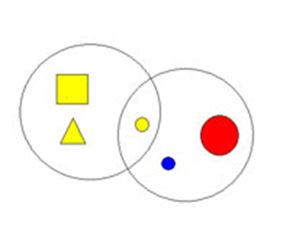 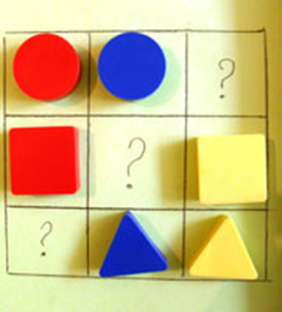 Теоритично-практичний семінар для вихователів«Блоки Дьєнеша в розвитку логіко-математичних здібностей дітей»Одна з найважливіших завдань виховання маленької дитини - розвиток її розуму, формування таких розумових умінь і здібностей, які дозволяють легко освоювати нове. На вирішення цього завдання мають бути спрямовані зміст і методи підготовки мислення дошкільників до шкільного навчання, зокрема, предматематичній підготовки.У дошкільній дидактиці застосовуються різноманітні розвиваючі матеріали. Однак можливість формувати в комплексі всі важливі для розумового розвитку, і зокрема математичного, розумові вміння протягом усього дошкільного навчання дана не в багатьох.Блоки ДьенешаОдним з найбільш ефективних посібників є логічні блоки, розроблені угорським психологом і математиком Дьенеша для ранньої логічної пропедевтики, і, перш за все, для підготовки мислення дітей до засвоєння математики.У методичнім та науково-популярній літературі цей матеріал можна зустріти під різними назвами: "логічні фігури" (Фідлер М.), "логічні кубики" (Копилов Г.), "логічні блоки" (Столяр А.). Але в кожному з назв підкреслюється спрямованість на розвиток логічного мислення. У сучасній практиці роботи з дітьми в дитячому саду і початковій школі знаходять місце два види логічного дидактичного матеріалу: об'ємний і площинний. За кожним з цих видів закріпилася своя назва. Об'ємний логічний матеріал іменується логічними блоками, площинний - логічними фігурами.Маленьких дітей більшою мірою привертають логічні блоки, так як вони забезпечують виконання більш різноманітних предметних дій.Дидактичний набір "Логічні блоки" складається з 48 об'ємних геометричних фігур, різних за формою, кольором, розміром і товщиною. Таким чином, кожна фігура характеризується чотирма властивостями: кольором, формою, розміром і товщиною. У наборі немає навіть двох фігур, однакових за всіма властивостями. Конкретні варіанти властивостей (червоний, синій, жовтий, прямокутний, круглий, трикутний, квадратний) і відмінності за величиною і товщиною фігур такі, які діти легко розпізнають і називають.У процесі різноманітних дій з логічними блоками (розбиття, викладання за певними правилами, перестроювання і ін..) діти опановують різними розумовими вміннями, важливими як в плані предматематичній підготовки, такі з точки зору загального інтелектуального розвитку. До їх числа відносяться вміння аналізу, абстрагування, порівняння, класифікації, узагальнення, кодування-декодування, а також логічні операції "не", "і", "або". У спеціально розроблених іграх і вправах з блоками у малюків розвиваються елементарні навички алгоритмічної культури мислення, здатність виробляти дії в думці. За допомогою логічних блоків діти тренують увагу, пам'ять, сприйняття.Логічні блоки представляють собою еталони форм –геометричні фігури (коло, квадрат, рівносторонній трикутник, прямокутник) і є прекрасним засобом ознайомлення маленьких дітей з формами предметів і геометричними фігурами.Комплект логічних блоків дає можливість вести дітей у їх розвитку від оперування однією властивістю предметів до оперування двома, трьома і чотирма властивостями. У процесі різних дій з блоками діти спочатку освоюють уміння виявляти і абстрагувати в предметах одну властивість (колір, форму, розмір, товщину), порівнювати, класифікувати і узагальнювати предмети по кожному з цих властивостей. Потім вони оволодівають уміннями аналізувати, порівнювати, класифікувати і узагальнювати предмети відразу по двох властивостях (кольором і формою, формою і розміром, розміром і товщиною та т. д.), дещо пізніше - за трьома (кольором, формою і розміром; формою, розміром і товщині; кольором, розміром і товщині) і за чотирма властивостями (кольору, формі, розміру і товщині). При цьому в одній і тій же вправі легко можна змінювати ступінь складності завдання з урахуванням можливостей дітей. Наприклад, кілька дітей будують доріжки від хатинки ведмедя, щоб допомогти Марійці втекти до дідуся і бабусі. Але одна дитина будує доріжку так, щоб у ній не було поруч блоків однакової форми (оперування однією властивістю), інший - щоб не було поруч блоків, однакових за формою та кольором (оперування відразу двома властивостями), третій - щоб поруч не було однакових за формою, кольором і розміром блоків (оперування одночасно трьома властивостями).Для роботи з дітьми однієї групи впродовж усього дошкільного дитинства потрібно один-два набори об'ємних логічних блоків і 5-8 наборів плоских логічних фігур.У комплект блоків входять, як вже зазначалося, 48 фігур: 12 кіл - по 6 товстих і тонких, великих і маленьких кіл червоного, синього, жовтого кольору, а також 12 таких же квадратів, 12 прямокутників, 12 трикутників. (У дитячих садах США використовуються набори логічних блоків з 60 штук. У ці набори включені фігури ще однієї форми - шестикутної.) Логічні блоки виготовляютьсяз дерева або пластику різної товщини. Зразкові розміри великих і маленьких фігур (у см) Товсті блоки повинні бути товщі тонких, принаймні, в два рази.Набори плоских логічних фігур можна зробити з картону або пластику за прикладом логічних блоків. Відмітна особливість таких наборів - однакова товщина всіх фігур. Розміри фігур приблизно такі: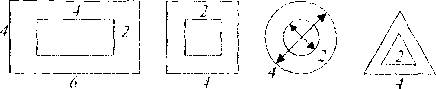 Якщо неможливо виготовити набір об'ємних логічних фігур-блоків, то можна у фронтальних і підгрупових вправах користуватися більшими плоскими логічними фігурами. Проте їх розвиваючі можливості дещо вже інші. Вони дозволяють оперувати відразу не більше ніж трьома властивостями.Поряд з логічними блоками в роботі застосовуються картки (5x5 см), на яких умовно позначені властивості блоків (колір, форма, розмір, товщина).Використання карток дозволяє розвивати у дітей здатність до заміщення і властивостей, вміння кодувати і декодувати інформацію проних. Ці здібності та вміння розвиваються в процесі виконання різноманітних предметно-ігрових дій.Так, підбираючи картки, які "розповідають" про колір, форму, величину або товщину блоків, діти вправляються в заміщенні та кодуванні властивостей. У процесі пошуку блоків з властивостями, зазначеними на картках, діти опановують умінням декодувати інформацію проних. Викладаючи картки, які "розповідають" про всі властивості блоку, малюки створюють його своєрідну модель.Картки-властивості допомагають дітям перейти від наочно-образного до наочно-схематичного мислення, а картки з запереченням властивостей стають містком до словесно-логічного мислення.Для проведення деяких ігор та вправ слід додатково приготувати допоміжний матеріал - іграшки-персонажі, обручі, мотузочки і пр.У залежності від віку дітей можна використовувати не весь комплект, а якусь його частину: спочатку блоки, різні за формою і кольором, але однакові за розміром і товщині (12 штук), потім різні за формою, кольором і розміром, але однакові за товщині (24 штуки), і в кінці - повний комплект фігур (48 штук). Це дуже важливо. Адже чим різноманітніше матеріал, тим складніше абстрагувати одні властивості від інших, а значить, і порівнювати, і класифікувати, і узагальнювати.З логічними блоками дитина виконує різні дії: викладає, змінює, прибирає, ховає, шукає, ділить між іграшкамиі т.д.,  а по ходу дій міркує.Оскільки логічні блоки представляють собою еталони форм - геометричних фігур (коло, квадрат, рівносторонній трикутник, прямокутник), вони можуть широко використовуватися при ознайомленні дітей, починаючи з раннього віку, з формами предметів і геометричними фігурами при вирішенні багатьох інших розвиваючих завдань.У посібнику Є.А. Носовий і Р.Л. Непомнящої "Логіка і математика для дошкільнят" представлені 4 групи поступово ускладнених ігор та вправ з логічними блоками:• для розвитку умінь виявляти і абстрагувати властивості• для розвитку умінь порівнювати предмети за їх властивостями;• для розвитку дій класифікації та узагальнення;• для розвитку здатності до логічних дій та операцій.Деякі ігри та вправи спрямовані на розвиток уваги і пам'яті. На відміну від вищевказаних вони не мають чітко визначеного місця в системі роботи з дітьми. їх завжди можна запропонувати дитині, щоб потренувати його пам'ять, увагу, сприйняття.Всі ігри та вправи, за деяким винятком, дані цьому посібнику в трьох варіантах (І, II, III). Ігри та вправи першого варіанту (І) розвивають у малюків вміння оперувати однією властивістю (виявляти і абстрагувати одна властивість від інших, порівнювати, класифікувати і узагальнювати предмети на його основі). За допомогою ігор та вправ другого варіанту (II) розвиваються вміння оперувати відразу двома властивостями (виявляти і абстрагувати дві властивості; порівнювати, класифікувати і узагальнювати предмети відразу за двома властивостями). Ігри та вправи третього варіанту (III) формують вміння оперувати відразу трьома властивостями.Всі ігри та вправи, за винятком четвертої групи (логічні), не адресуються конкретному віку. Адже діти одного календарного вікуможуть мати різний психологічний вік. Хтось із них ледь-ледь, а хтось і значно раніше за інших ровесників досягає наступного щабля в інтелектуальному розвитку, однак кожен повинен пройти всі ці щаблі. Тому, перш ніж почати роботу з дітьми, слід встановити, на якій сходинціінтелектуальної сходинки перебуває кожен малюк. Зробити це нескладно.Орієнтуючись на зразковий рівень розвитку дитини, запропонуйте йому одну-дві вправи (ігри). Якщо він не справляється із завданням, запропонуйте більш просту (попередню) по складності вправу, і так до тих пір, поки дитина не вирішить задачу.Самостійне і успішне рішення і буде тією сходинкою, від якої слід почати рух вперед.Перевіривши таким чином кожну дитину, ви отримаєте досить ясну картину рівня розумових умінь дітей. А це дасть можливість організувати заняття з урахуванням рівня розвитку кожної дитини.Якщо дитина легко і безпомилково справляється із завданнями на певному щаблі - це сигнал до того, що йому слід запропонувати ігри та вправи наступної групи складності. Однак переводити дитину до подальших ігрових вправ можна тільки у випадку, якщо він "виріс" з попередніх, тобто коли вони для нього не становлять прані. Якщо ж перетримати дітей на певному щаблі або передчасно дати більш складні ігри та вправи, то інтерес до занять зникне. Діти тягнуться до розумовим завданням тоді, коли вони для них важкувато, але здійсненне.Важливо пам'ятати, розвиваючи розумові вміння, що вони, як і всякі інші уміння, виробляються у процесі багаторазових вправ. При цьому кількість цих вправ для різних дітей різна. Для того щоб дитина не втратила інтерес до розумових завдань, кожна гра і вправа містить кілька ігрових і практичнихзавдань, які можна запропонувати дитині, наприклад прокласти доріжки між будиночками Ніф-Ніфа, Наф-Нафа і Нуф-Нуфа, змайструвати новорічну гірлянду, побудувати міст через річку і т. д.З цією ж метою в кожній вправі і грі дано кілька варіантів однієї і тієї ж за ступенем складності розумової задачі. Наприклад, побудувати доріжку так, щоб поряд були однакові за кольором, але різні за формою блоки, або щоб поруч були блоки однакової форми, але різного розміру, або ж щоб поряд були фігури різної товщини, але однакового кольору.У інтелектуальну подорож по іграх і вправах з логічними блоками дитина може відправитися двома маршрутами:Для малюків 3-4 років більш зручний і ефективний маршрут А. Шлях їх буде довгим, тому що вони ще дуже мало можуть і вміють.Спочатку вони навчаться оперувати одним, потім двома властивостями. Після цього навчаться порівнювати, класифікувати і узагальнювати за ним предмети, кодувати і декодувати інформацію про одне, двох ознаках об'єктів, освоять елементарні алгоритмічні вміння. У старшому дошкільному віці діти оволодіють логічними операція ми, зможуть міркувати, доводити правильність або помилковість рішення задачі, навчаться оперувати відразу трьома властивостями.Якщо малюки вперше вирушають у таку подорож в 5-6 років, то їм більше підійде маршрут Б. Вони вже багато знають і вміють.Більшість перших і частина другого варіантів ігор та вправ для них не складуть праці, а з'являться лише перед стартовими майданчиками для вирішення більш складних завдань.Однак і тут не слід забувати про індивідуальні особливості дітей. Можливо, комусь із чотирирічок розумніше буде йти маршрутом Б, а дехто з старших дошкільнят з більшою користю для себе пройде маршрутом А. При цьому дуже важливо, щоб дитина приступала до більш складної гри чи її варіанту тільки тоді, коли самостійно справляється з завданнями у попередній грі або у вправі.Інтелектуальне подорож буде більш захоплюючою і радісною для дітей, якщо, по-перше, завжди пам'ятати про те, що дорослий повинен бути рівноправним учасником ігор чи вправ, здатним, як і дитина, помилятися, і по-друге, якщо не поспішати вказувати дітям на помилки, а надавати їм можливість виправляти їх самим.Перш ніж приступити до ігор і вправ, надайте дітям можливість самостійно познайомитися з логічними блоками. Нехай вони використовують їх на свій розсуд у різних видах діяльності. У процесі різноманітних маніпуляцій з блоками діти встановлять, що вони мають різну форму, колір, розмір, товщину. Загострювати увагу дітей на терміні "блок" не має сенсу. Адже у сприйнятті дитини блок передусім носій форми, тобто геометрична фігура. Тому в спілкуванні з дітьми доцільніше користуватися словом «фігура», хоча цілком допустимо і використання слова "блок".З метою більш ефективного ознайомлення дітей з властивостями логічних блоків можна запропонувати їм такі завдання:знайди такі ж фігури, як ця, за кольором (за формою, за розміром, по товщині);знайди не такі фігури, як ця, по формі (за розміром, по товщині, за кольором);знайди сині фігури (трикутні, червоні, квадратні, великі, жовті, тонкі, товсті, маленькі, круглі, прямокутні);назви, яка ця фігура за кольором (за формою, за розміром, по товщині).Після такого самостійного знайомства з блоками можна перейти до ігор і вправ.Ігри та вправи з логічними блоками ви можете пропонувати дітям на заняттях і у вільні години, як у дитячому садку, так і вдома.Якщо ви доповнити їх іншими розвиваючими іграми та ігровими завданнями, "наситите" новими ігровими завданнями, діями, сюжетами, ролями тощо, то цим тільки допоможете дітям долати інтелектуальні труднощі.Заняття для дітей першої молодшої групи«Пригоди в зимовому лісі»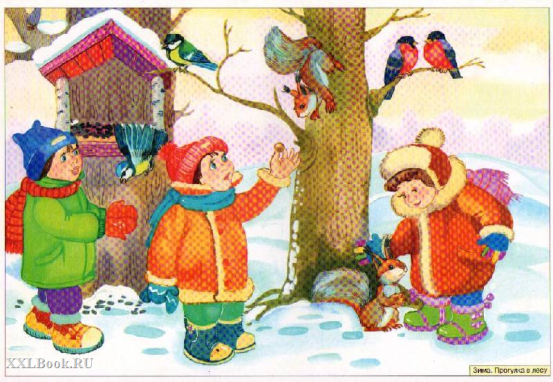 Програмовий зміст:В ігровій формі виявити у дітей знання про величини (велика - маленька, багато-один), однакові, кольори (зелений, червоний, жовтий, синій), геометричну фігуру - круг, вміння класифікувати предмети, використовуючи блоки Дьенеша за кольором і формою, орієнтуватися у просторі ( під, на).Розвивати сенсорні здібності, пам’ять, увагу, мовлення, мислення.Виховувати інтерес до навчальної діяльності, уміння співчувати, бажання допомогти, викликати у малят радісний настрій.Матеріал: іграшкові ялинки, блоки Дьенеша, іграшка Зайчик, Білочка; дидактична гра «Прикрась ялинку», намисто (ялинкова прикраса), дві коробки для цукерок, нитка для намиста, «Блоки Дьенеша для наймолодших» (альбом завдань).Хід заняття.Вихователь: Діти, заняття сьогодні буде незвичайне. Хочете потрапити до зимового лісу?(Відповідь дітей)Вихователь: Ми потрапили на лісову галявину. Як називаються ці дерева?Діти: Ялинки.Вихователь: Скільки їх?Діти: Багато.Вихователь: Якого вони кольору?Діти: Зеленого.Вихователь: Вони однакові за розміром?(Відповідь дітей)Вихователь: Так, вони різні. Є ялиночки великі і маленькі.Вихователь: Діти, ви чуєте наче хтось плаче? Хто це ? (Відповідь дітей)Вихователь: Так, це зайченятко! Де воно? (Під ялинкою)Ой, маленьке зайченятко,Де твоя домівка-хатка?В мене хатка за горбочком Під ялинкою й дубочком.А чому ти плачеш?Зайчик: Мені дуже сумно. У всіх було свято на Новий рік, а у мене не було!Вихователь: Діти, давайте допоможемо зайчику і влаштуємо йому свято. (Діти погоджуються)Вихователь: Перш за все, яке ж свято без новорічної ялинки. Ялинок тут багато, але треба їх прикрасити.Дидактична гра «Прикрасимо ялинку».Вихователь: Зараз наші діти прикрашатимуть кульками ялинки. На велику ялинку чіплятимуть великі кульки, на маленьку- маленькі. (Діти прикрашають ялинки)Зайчик: Ой, як гарно вийшло! Які кульки гарненькі, різнобарвні! Вих.: Наші дітки можуть назвати кольори. Якого кольору кулька? (Діти називають кольори)Вихователь: Ой, дітки, подивіться що я знайшла, та це ж чарівні намистинки! Ми можемо зробити з них намистечко і подарувати найбільшій ялиночці.Дидактична гра з блоками Дьенеша «Збери намисто»Вихователь: Перед вами-нитка, на яку треба викласти намистини круглої форми. Як називаються ці фігури? (кружечок, круг) (Діти вибирають з різних фігур кружечки і формують з них намисто)Вихователь: Молодці! Але я вам казала, що намистинки ці чарівні. Закривайте очі. (Вихователь прибирає намисто зроблене з блоків і кладе справжнє. Діти прикрашають найбільшу ялинку)Вихователь: Щось холодненько в лісі! Давайте заспіваємо пісеньку і зігріємось.Виконується пісня «Морозець» із рухами.Морозець, морозець не щіпай нам щічки.Теплі валянки у нас, шубки, рукавички.Морозець, морозець плещемо в долоні.У дівчаток і хлоп’яток носики червоні.Зайчик: Ой, як мені весело стало! Дякую за справжнє свято!Інтегроване заняття для дітей молодшого дошкільного віку«Весна навколо нас»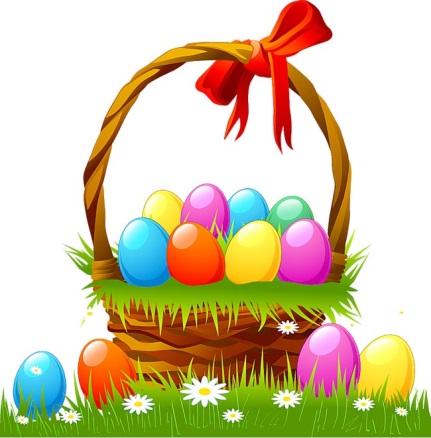 Програмовий зміст:Уточнити знання про весняні явища у природі. Закріпити знання про геометричні форми, основні кольори, вправляти у порівнянні предметів за висотою та товщиною, у лічбі у межах п'яти; удосконалювати уміння порівнювати групи предметів. Використовуючи логічні блоки Дьєнеша закріпити вміння класифікувати предмети по двох властивостях (форма, колір).Продовжувати ознайомлювати дітей зі звичаями українського народу, уточнити первинне уявлення про Великодні свята. Закріпити набуті раніше зображувальні навички.Розвивати логічне мислення, зорову пам'ять, увагу, сенсорні здібності, дрібну моторику руки. Виховувати вміння слухати та розуміти дорослого, інтерес до знань, повагу до народних традицій.Матеріал:дидактичні ігри «Прикрась ялинку», «Чарівні галявини», блоки Дьєнеша, картки з символами, різнокольорові силуети крашанок, гуашеві фарби, пензлики, квачики, серветки, трафарети для писанок.Хід заняття:Все у зелені довкола:Пасовище, ліс і поле.Мчать струмочки до ріки,Ліплять гнізда ластівки,І в сороки новина,- Сповіщаєвсіх вона,Що прийшла вже ...(Весна).Вихователь: Правильно, давайте пригадаємо назви весняних місяців? (Березень, квітень, травень.)Що нам принесла весна?(Ясне, тепле сонечко. На деревах з'явились зелені листочки.)Хто повернувся з теплих країв?(Перелітні пташки.)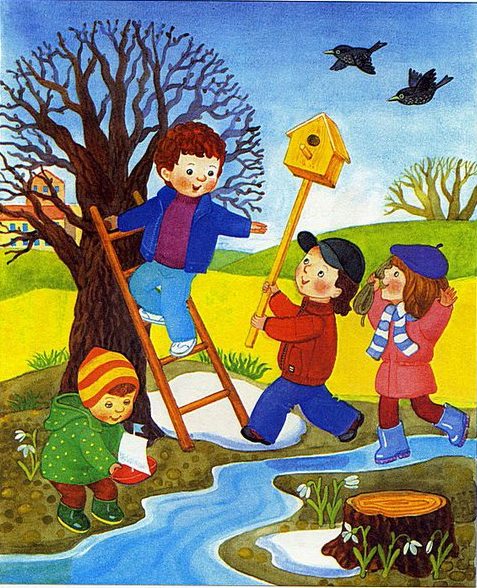 Так, перелітні пташки і декілька з них завітали до наших ялинок. Чи однакові ялинки за висотою?(Ні, одна висока, одна низька.)Давайте порахуємо скільки пташок сіло на високу ялинку.(5)Скільки пташок сіло на низьку ялинку?(4)На якій ялинці більше пташок?(На високій.)На якій менше?(На низькій.)-На скільки?(На одну.)Як називаються ці пташки?(Ластівки, жайворонки.)Правильно. А що з'явилося на галявинках?(Травичка,квіти.)А на наших чарівних галявинах квіти вже виросли?(Ні.)А що ж нам робити?(Потрібно квіти насадити.)Так, нам потрібне насіння квітів. Але насіння в нас сьогодні буде незвичайне, а ось таке.(Демонструю блоки Дьєнеша,пропоную назвати їх форму,порівняти їх за товщиною).На ці галявинки будемо висівати насіння яких кольорів?(Червоне на червону галявинку, жовте - на жовту.)А на галявинку зеленого кольору ми будемо саджати насіння синього кольору. Але будьте уважні - ми небудемо сіяти насіння прямокутної форми.(Діти працюють з блоками Дьєнеша.)Діти, але весна приносить нам не тільки зміни у природі, а ще вона славиться своїми святами. Одним із великих весняних свят в народі вважаютьвеликодні свята. Як їх ще по іншому називають?(Пасха.)Що вдома готують до цього свята?(Пасху,крашені яйця.)Давайте заспіваємо пісеньку про писанку:Розмалюю писанку, розмалюю Коника гривастогонамалюю (Діти імітують малювання пензликом.)А сопілка буде грати, соловейко щебетати (Діти імітують гру на сопілочці.)А гривастий коникуславно щебетати (Діти імітують катання на конячці.)Розмалюю писанку,Розмалюю Соловейка любчика намалюю (Діти імітують малювання пензликом.)А сопілка буде грати, соловейко щебетати (Діти імітують гру на сопілочці.)А гривастий конику славно щебетати (Діти імітують катання на конячці.)Присядь же до столу, мій друже, і ти Крашанку, писанку також зроби.Фарби візьми і її намалюй - Великодній дарунок нам всім подаруй!- На минулому тижні ми з вами виготовили крашанки, розфарбувавши площину яйця. А зараз ми будемо робити крашанки і писанки. Для того щоб вийшла крашанки по всій поверхні яйця намалюємо крапочки. Спочатку одним кольором за допомогою квачика намалюємо маленькі крапочки. Потім іншим кольором пальчиком намалюємо великі крапки. Писанку будемо прикрашати квіточками. Спочатку квачиком намалюємо по всійплощині серединки квіточок. А пелюстки будемо малювати пальчиком.(Йде паралельний показ певної техніки роботи і зразок великоднього яйця. Потім діти під спокійну музику обирають напрямок своєї роботи та виконують її.)Заняття для дітей середнього дошкільного віку«На допомогу феї Кольору»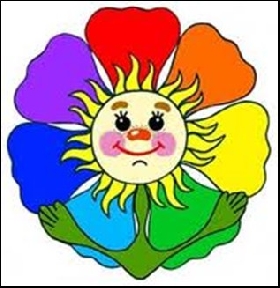 Програмовий зміст:Продовжувати вчити дітей відокремлювати початковий звук у слові, розрізняти голосні і приголосні звуки, добирати антоніми до слів, вживати узагальнюючі слова. Використовуючи логічні блоки Дьєнеша. Закріпити вміння класифікувати предмети за заданими властивостями; закріпити знання дітей про геометричні фігури, кольори. Вправляти в кількісній, порядковій та зворотній лічбі, в визначенні напряму ліворуч - праворуч; уточнити знання про частини доби, пори року.Розвивати логічне мислення, пізнавальну активність, вміння аналізувати і робити висновки, уважність.Виховувати вміння слухати дорослого, інтерес до знань, товариство. Викликати бажання прийти на допомогу тим хто цього потребує.Матеріал:мольберт, вказівка, квітка з відривними пелюстками, конверт, дидактичні ігри: «Групи», «Впізнай звук», «Що зайве», предметні картинки, блоки Дьєнеша.Хід заняття:Діти заходять до групи. Перед ними на мольберті квітка, поряд конверт.Вихователь: Діти, погляньте - лист, давайте поглянемо кому він адресований. Що це тут зображено? (Дзвіночок)А це? (Гвоздичка)Цікаво, що ж це означає? А здається я зрозуміла - цей лист для нас, адже наш садочок як називається? (Дзвіночок)А група? (Гвоздичка)Тож відкриємо конверт і прочитаємо лист.«Вітаю вас, діти, звертається до вас фея кольору. Злий Чарівник вдерся в моє королівство і зачаклував мою чарівну квітку. Він забрав у неї всі кольори на пелюстках і щоб їх розчаклувати потрібно виконати завдання. Допоможіть мені будь ласка».Ну що допоможемо? (Так)Беремо пелюстку, читаємо завдання.Перше завдання «Уважно роздивіться квітку»- Якого кольору стебло? На яку геометричну фігуру схоже? (Зелене, прямокутник)- На яку геометричну фігуру схожі листочки? (Трикутники)- Якого вони кольору? (Зеленого)- На яку геометричну фігуру схожа серединка квітки? (Коло)- Якого вона кольору? (Жовта)- На яку геометричну фігуру схожі пелюстки квітки? (Овал)- Давайте порахуємо скільки їх? (5)- А пелюстки якого кольору? (Білі)- Так, вони білі, а ми з вами виконали перше завдання і зараз перевіримо чи допомогло це квітці та Феї. (Беру пелюстку, перевертаю іншою стороною)Погляньте пелюстка стала якого кольору? (Оранжева)Друге завдання Переходимо до другої пелюстки і виконуємо яке за рахунком завдання? (Друге)А звучить воно так: «Закінчіть речення»Дерево високе, а кущ... (низький)Узимку холодно, а літом... (спекотно)Навесні листочки на деревах розпускаються, а восени... (опадають)Взимку хмарки приносять сніг, а влітку... (дощ)У лелеки велика пір'їна, а у горобчика... (маленька)Снідаємо ми вранці, а вечеряємо... (увечері)Спимо ми вночі, а прокидаємося... (вранці)Робимо зарядку ми вранці, а обідаємо... (вдень)Сонце світить вдень, а місяць... (вночі)Спочатку ранок, потім... (день, вечір, ніч)Ранок, день, вечір, ніч - це частини... (доби)Пори року - це... (зима, весна, літо, осінь)Молодці, виконали і це завдання, пелюстка зафарбувалась у який колір? (Синій)Ставимо другу пелюстку на місце і переходимо до наступного завдання. Вона яка за рахунком? (Третя)Третє завдання- Зараз Фея пропонує нам уявити себе квіточками, тож давайте порахуємо зворотною лічбою 5-4-3-2-1 і уявимо, що кожен з нас - маленька насінина, яка потрапила в ямку. (Діти присідають) Вас зігріває сонечко, поливає дощик, і ви починаєте проростати. (Діти повільно встають.) З маленької насінини виросла квітка і розквітла. (Діти піднімають руки вгору, показуючи, як розпускається бутон.) Її зігріває сонечко, гойдає вітерець. (Діти злегка водять у повітрі руками) До квітки прилітають метелики, бджілки кружляють навколо неї. Яка корисна квітка! Відчуйте в серці радість від її користі. (Діти прикладають руки до серця.)І наша пелюстка теж відчула свою користь і перефарбувалась у який колір? (Червоний)Переходимо до наступної. Вона яка за рахунком? (Четверта)Четверте завданняЦя пелюстка пропонує виконати вправи з нашими чарівними фігурами.Порівнюємо блоки за формою, кольором, товщиною.Дидактична гра з блоками Дьєнеша «Групи».Потрібно в круг, що знаходиться ліворуч викласти всі трикутники, а в круг, що заходиться праворуч всі сині фігури. (Діти повинні самостійно здогадатися, що сині трикутники потрібно покласти посередині)Молодці, правильно виконали завдання, але чому ви залишили ці дві форми? (Вони не сині і не трикутник)Давайте пригадаємо для позначення чого ми можемо використати їх? (Звуків) Що таке звук? (Звук - це те , що ми чуємо і промовляємо). Який звук ми позначаємо кружечком? (Голосний) Прямокутником? (Приголосний)Зараз я покажу вам зображення деяких предметів, а ви піднімете ручку і скажете з якого звука починається слово, яке позначає цей предмет (дидактична гра «Впізнай звук»).І з цим завданням ми впоралися, чергова пелюстка стала якого кольору? (Блакитна)Переходимо до останнього завдання від Феї. Вона пропонує уважно роздивитись ось ці хмаринки і сказати що на них зображено зайве. Чому ви так вважаєте? (дидактична гра «Що зайве?»)Подивимось чи правильне пояснення ви дали своєму вибору. Так, пелюстка стала якого кольору? (Фіолетова) Це означає, що прохання Феї кольору ми виконали, допомогли їй розчаклувати квітку. Погляньте яка вона стала яскрава, різнобарвна. Фея кольору вам за це дуже вдячна і дарує вам такі малюнки, щоб ви їх у свій вільний час також зробили яскравими і різнокольоровими.Конспект заняття для молодшого віку дітей«Як діти лялькам допомагали»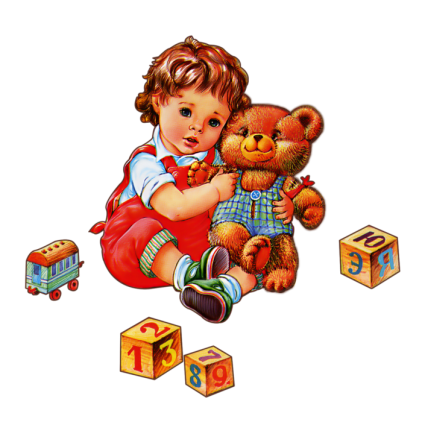 Програмовий зміст:Формувати у дітей практичні вміння та навички здорового способу життя. Закріплювати навички особистої гігієни, їх значення для здоров’я; уточнити уявлення про корисну та шкідливу їжу;  вміння лічити в межах 4, порівнювати кількість предметів; знання дітей про колір, форму, розмір; поняття «один - багато».Формувати вміння класифікувати геометричні фігури за двома властивостях (форма, колір), використовуючи логічні блоки Дьєнеша.Розвивати логічне мислення, зорову пам’ять, сенсорні здібності. Збагачувати словник дітей.Виховувати турботливе ставлення один до одного, доброзичливість, підтримувати у малят життєрадісний настрій, бажання бути здоровими.Матеріали: лялька Буратіно, велика лялька Ганнуся; кошик, муляжі: фрукти, овочі, цукерки, печиво, морозиво; дидактична гра «Корисна і шкідлива їжа»; блоки Дьєнеша, картки з символами: «трикутник», «круг», «колір не жовтий»; дві коробки; мило.Хід заняттяСтук у двері. Вихователь заносить до групової кімнати ляльку Буратіно з перев'язаною щокою та кошик.Буратіно:- Ой-ой-ой! Добрий ранок.Вихователь:- Привіт, Буратіно! Що з тобою трапилось?Буратіно:- Зубки болять, ой!Вихователь:- А ти не забував їх чистити?Буратіно:- Я завжди чищу зуби. Тільки забув, коли краще це потрібно робити? Допоможіть, діти! (Вранці та ввечері)Буратіно:- Правильно, я так і робив. Але вони чомусь захворіли!Вихователь:- Може, ти їси шкідливі для зубів продукти?Буратіно:- Ось, що я полюбляю їсти. (Показує свою корзину)Вихователь:- Діти, давайте подивимось, що там? (Викладає на стіл муляжі: яблуко, цукерки, печиво, шоколад, груші, помідор, банан, морозиво. Діти перелічують) Ой, як багато солодощів! Але ж від солодкого псуються зуби.Буратіно:- А я не знав! Що я не так робив? (Відповідь дітей.)Вихователь:- Давайте, діти, допоможемо Буратіно розібратися.Проводиться дидактична гра «Корисна і шкідлива їжа».До картинки, на якій зуб посміхається - викладаємо корисні продукти. А до картинки, на якій зуб плаче - покласти шкідливі продукти.Вихователь:(звертається до Буратіно) - А ще тобі, Буратіно, діти розкажуть що треба їсти, щоб зубки були міцними. (Молочні продукти: молоко, кефір, сир, сметану, масло)Буратіно:- Ой, а зубки-то у мене ще болять!Вихователь:- Що ж, доведеться тебе вести до лікаря, він допоможе. (Діти прощаються з Буратіно)Діти, давайте порахуємо фрукти. (Лічба в межах 4)Скільки яблук? (Одне)Скільки груш? (Дві)Чого більше?Якого кольору яблуко?На яку геометричну фігуру схоже яблуко? (Круг)Скільки всього солодощів? (Багато)Малята, ви чуєте, ще хтось плаче? (Діти знаходять брудну ляльку)Вихователь:- Як тебе звати, лялечко?Лялька:- Ганнуля, але всі чомусь називають Бруднулею.Вихователь: - Діти, як ви думаєте, чому Ганнулю називають бруднулею? (Відповідь дітей)Вихователь:Малята, давайте проведемо фізкультхвилинку і покажемо Ганнулі, що роблять наші дітки, щоб бути чистими і здоровими.Діти яблучка збирають По 2 і 3 штучки,А для того, щоб їх з’їсти,Треба мити... ручки.Діти весело біжать,Забруднились трішки,А коли лягають в ліжко,Тоді миють...ніжки.На картинці гарний м’ячик,Білочка, грибочки,А щоб краще їх побачить,Треба мити... очки.Діти зернятка їдять,Чистять від шкарлупки.А коли поїли дітки –Треба чистить...зубки!Вихователь: (звертається до ляльки) - А ще, Ганнуся, щоб чисто вимитись потрібні....? (Мило, вода). Ось тобі, Ганнуля, мило. А вам, дітки, я пропоную погратися з ось цими мильцями. (Блоки Дьєнеша.)У синю коробку необхідно покласти «мило» трикутної форми, а в червону - круглої, але не жовте. (Діти працюють з блоками Дьєнеша)Вихователь: (звертається до ляльки) - Ганнуся тепер ти знаєш, що слід робити, щоб бути чистою і охайною. Ходімо до нашого умивальника й ми допоможемо тобі вимити обличчя і ручки. (Діти ідуть мити ляльку.)Заняття для дітей середнього дошкільного віку«Білочка в гостях у дітей»Програмовий зміст: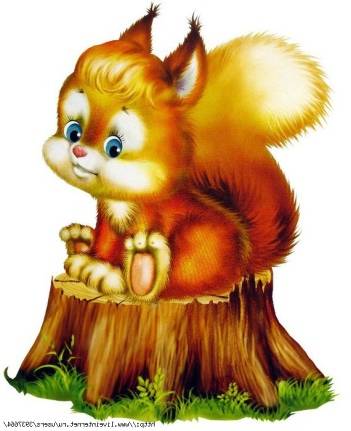 Закріпити і систематизувати у дітей знання про диких тварин, з математики: пряма та зворотна лічба у межах 5, порівняння кількості предметів - більше, менше, порівну; орієнтування у просторі (ліворуч, праворуч); геометричні фігури (круг, квадрат, трикутник, прямокутник); класифікація фігур по двох властивостях, використовуючи символи. Збагачувати словник дітей прикметниками, розвивати пам’ять, логічне мислення, увагу, вміти аналізувати і робити висновки, стимулювати інтерес до усної народної творчості-казок.Виховувати інтерес до знань, самостійність, товариство, любов до тварин та піклування про них.Матеріал:Ляльки-білочка, лисичка; іграшки, корзинка, блоки Дьенеша, символи - картинки, дидактична гра «Весела лічба».Хід заняття:Вихователь: Діти, сьогодні до нас на заняття прийшла гостя, яку я запросила. А хто вона дізнайтесь, коли відгадаєте загадку:Хто руденьку шубку має,По гілках вона стрибає.Хоч сама мала на зріст,Та великий має хвіст.Як намисто, оченята.Хто це? Спробуй відгадати!Діти: Білочка.Вихователь: Так, це-білочка. Де ж вона?(З’являється білочка)Білочка: Добрий день, малята! (Діти вітаються) Я хочу побачити, чому ви навчилися в дитсадку!Вихователь: Де живе білочка?Відповідь дітей (У лісі)Вихователь: Отже, це дика, чи свійська тваринка?(Дика)Яких диких тварин ви знаєте?(Діти називають: заєць, вовк, ведмідь, лисиця тощо)Яка білочка? (діти описують білочку)Тож, давайте покажемо Білочці, як ми вміємо рахувати.Скільки праворуч іграшок? (дві)Скільки ліворуч? (три іграшки)Де більше? На скільки?Скільки всього іграшок? (діти рахують: п’ять іграшок)Давайте порахуємо зворотною лічбою. (Рахують)Білочка: А мені ви можете допомогти? Треба мої грибочки, які я назбирала, перебрати і відкласти зайчику і мені.Вихователь: Що ж,діти давайте допоможемо Білочці. Роздивимось всі грибочки. (Діти працюють з блоками Дьенеша)-	Якої вони форми? (Діти називають: круги, трикутники, квадрати)-	Які грибочки любить Зайчик, Білочко?Білочка: Круглі і товсті.Вихователь: Давайте, діти, відкладемо зайчику грибочки. (Діти відкладають блоки заданої форми і товщини). Які ж грибочки любиш ти, Білочко? Білочка: Квадратні та тонкі.(Діти відбирають задані блоки)Білочка: Дякую,малята. А хочете відпочити та послухати лічилочку для білочок і трошки розім’ятись?(Лічилка-фізхвилинка)Лапки вбоки, вгору вушкиСкачуть білочки-подружки.Раз, два, три, чотири, п’ять,По гілках вони летять.Кожен ранок на гіляві.Спритно роблять вільні вправи.Раз, два, три, чотири, п’ятьЛюблять білочки стрибать!Вихователь:  Дякуємо тобі Білочка за лічилочку. А тепер, увага, весела лічба! (Проводиться гра «Весела лічба»)-	Скільки сонечок у небі? (одне)-	Скільки очей у сови? (двоє)-	Скільки вогників у світлофора? (три)-	Скільки колес у машани? (чотири)-	Скільки пальчиків у рукавичці? (один)Чується стукіт, з’являється лисичкаВихователь: Діти, хто це до нас прийшов? (Лисичка)Лисичка (ображено):Чого це мене ніколи не запрошують у гості?Вихователь: А чому, діти, так сталося? Згадайте в яких казках лисиця обманювала?(Відповіді дітей: «Зайчикова хатка», «Котик і півник», «Лисичка сестричка і сірий вовк», Лисиця і дрізд», «Колобок», «Солом’яний бичок»). Лисичка:Я більше не буду так робити, пробачте мене! (Діти пробачають) Білочка: Що ж нам пора повертатися до лісу. Ви молодці, багато чому навчилися!Вихователь:  Приходьте до нас у гості частіше, Білочко і Лисичко!На цьому наше заняття закінчується. Підсумок.Конспект заняття з безпеки життєдіяльності для дітей молодшого дошкільного віку«Із собачкою дружи – своє здоров’я бережи»Програмовий зміст:В ігровій формі виявити у дітей знання про свійських тварин,правила поводження із собакою.Розвивати мову, увагу, мислення, сенсорні здібності, почуття обережності, спостережливість.Виховувати дбайливе ставлення до свого здоров’я, цікавість, бережливе ставлення до тварин.Матеріал: дидактична гра «Вгадай тваринку», іграшкові собачки, блоки Дьенеша.Хід заняття:Вихователь: Пригадайте, діти, які тварини називаються свійськими (домашніми)?(Відповідь дітей)Вихователь: Треба пам’ятати, що свійські тварини потребують хорошого догляду й правильного поводження з ними. Але іноді домашні тварини можуть бути небеспечними. Відгадайте діти загадку:Гладиш- ласкається, дражниш- кусається, (собака)Сьогодні до нас прийшла іграшкова собачка. Давайте пригадаємо правила поводження із справжньою собакою.(Діти разом з вихователем повторюють правила)Не дражни і не зли собаку, не замахуйся палкою.Не тікай від собаки.Не чіпай собаку, коли вона їсть.Не дозволяй себе лизати, може потрапити інфекція.Не чіпай бродячих собак. Вони можуть бути хворі.6. Якщо ти грався з домашніми тваринами- добре вимий руки.Дидактична гра  «Вгадай тваринку».Вихователь: Давайте пограємо у гру. Уважно послухайте вірш і визнали, про яких тварин іде мова.Зранку паслись біля сосен На травичці Ме та Му,Вигрівався Няв на сонці,Хрю перешкоджав йому.Поруч Кря в ставку купався,Кукуріку все співав,Гав в сарайчику дрімав.А тепер ти мусиш, друже, кожного нам показать.(Діти показують картинку домашньої тварини, про яку йде мова, потім називають її)Вихователь: А тепер давайте розкладемо корм собачкам. Але наш корм буде незвичайним- це наші чарівні блоки. В червону коробку будемо класти- круги, а в синю коробку- чотирикутники, але не жовті.(Діти працюють з блоками Дьенеша).Підсумки заняття.